Concepteur et réalisateur C# 
.Net et .Net CORE — Senior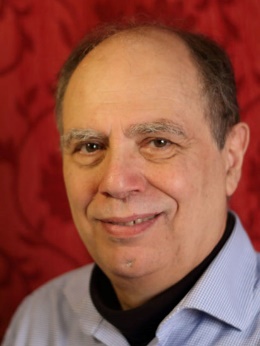 Jean-Paul Pruniaux 06 12 28 45 95  jp@pruniaux.net  www.linkedin.com/in/jean-paul-pruniauxCompétences PrincipalesCapacité à intervenir sur toutes les phases d’un projet de la conception à la réalisation (et la maintenance)Possibilité d’intervention dès l’expression de besoin pour concevoir la solutionConception de la base de donnéesArchitectureRéalisationMaitrise du développement C#Maitrise du développement DelphiLivraison et maintenanceIntervention possible en équipe, seul ou à la tête d’une équipeSommaire des compétences techniquesLangagesC# (DotNet et DotNet Core) : Clients lourds, Clients Légers et services web (Web-API)Delphi — toute versionWeb : HTML5, CSS3Autres langages et environnements : Java, C++, JavaScript, TypeScript, NodeJs, AngularBase de donnéesSQL server, DB2, Oracle, PostgreSQL, MongoDb, Interbase & FirebirdConception de Base de donnéesTOAD Data Modeler, MySQL Workbench, Rational Rose Data ModelerGestion des sourcesGIT, TFS, SVN, CVS, VSS, Rational ClearCaseDomaines fonctionnels déjà explorésRésumé des métiers rencontrésBanque (Crédit court terme et banque de détail)Gestion commerciale, gestion de fabrication et ERP (Industriel, tourisme, centrale de réservation, fabrication de bijoux)Immobilier (Gestion de contrats, de baux et de quittancement, gestion de transactions)Editique et impression RH (tests de compétence et d’adéquation au poste, Portage salarial, Service RH)Calcul scientifique (Optimisation du débit du bois — Brevet déposé) Industriel et système Réalité virtuellePrincipales interventionsAnsys (Site de Sophia Antipolis)	Juillet 2020 – Décembre 2020Consultant C# SeniorTravaux de maintenance, évolution et tests unitaires sur la bibliothèque de composants « Core » (dans le domaine de la réalité virtuelle)Environnement C# (4.8, DotNetCore 2.2 et NetSatndard) — TFS — ScrumITG	Février 2017 – Mars 2020Consultant C# / DelphiConception, et Réalisation de la facturation de la formationConception, et Réalisation d’un simulateur de salaireGestion de QrCode pour le retour des contrats clientsGestion et paiement des factures fournisseurs (transfert en compta)Divers batchs complémentaires de l’ERP maisonConception pour la refonte de l’ERPDossier de spécificationConception de la base de données (et reprise de données)Stabilisation et maintenance de l’ERP maison (Delphi)Environnement C# (WPF et DotNetCore 2.2), SQL Server, PostgreSQL, (Delphi et JavaScript)Groupe Démos	Février 2020 2020Consultant C#Travaux de maintenance sur des web servicesEnvironnement C#Bouygues Télécom	Octobre 2018 – Décembre 2018Consultant C# / SQL ServerTMA sur les interfaces web du SI RH avec SAP (C# 4.2, ASP.NET, JavaScript et Web-Services)Bouygues Télécom	Septembre 2017 – Janvier 2018Consultant C# / SQL ServerTMA sur les interfaces web du SI RH avec SAP (C# 4.2, ASP.NET, JavaScript et Web-Services)EasyVista (Editeur de logiciel) 	Février 2016 – Novembre 2016Consultant DelphiMigration des serveurs de Delphi 7 vers Delphi 10 — Adaptation aux dernières versions des bibliothèques utilisées Environnement	Delphi Xe2, Delphi 10, Indy 10, SQL Server, Oracle, C#BPI France 	Juillet 2014 – Décembre 2015Consultant Delphi / Java / MagicTMA de traitements Magic pour le recouvrement : reverse-engineering et maintenanceHistorisation et déchargement de données Migration de batchs Delphi vers JavaTMA Java et Delphi)Environnement	Delphi, Java, MAGIC — DB2Stannah (Monte-escalier)	Août 2011 – Juin 2014 Consultant C# / SQL ServerRefonte complète du système d’informations (modélisation de la base de données ; conception et développement des divers modules). Suivi des prospects, planning des rendez-vous, (Site Web)Suivi des partenaires — apporteurs d’affaires et parrains (Site Web)Campagnes marketing, annuaire des abonnés au journal d’entrepriseStatistiques et reporting, Encaissement des chèques, Planning des interventions (Installation et SAV) , Stock, Fournisseurs, EncaissementTablettes-PC pour les techniciensEnvironnement	C# (WinForm, ASP.NET, Web Services) et SQL server Tables de France (Agence de tourisme) 	Février 2011 – Juin 2011Chef de projet (C# / SQL Server)Refonte C# et SQL server du logiciel de gestion commercial (migration Delphi-C#)Environnement	C# (WinForm et ASP.NET) et SQL server Société Générale 	Juillet 2008 – Décembre2010Ingénieur d’étude (Delphi) TMA des logiciels de gestion de tarif (standard et négocié)Environnement	Delphi 2006, COBOL (MVS), DB2, MQ SeriesOSEO-BDPME (BPI France)	2005 – Avril 2008Ingénieur d’étude (Delphi et Java) TMA et évolutions des batchs DelphiTMA et évolutions de l’application Java-Websphere Environnement	Delphi 5+7, DB2, MQ Series, Java, Websphere, HibernateVisualSoft (Editeur de logiciel) 	2005Chef de projet (Delphi)TMA sur le logiciel de gestion de contrats et de quittancementEnvironnement	Delphi 5, Interbase, Oracle, SQL Serveur. OSEO-BDPME (BPI France) 	2004-2005Chef de projet (Delphi)Conception et réalisation de l’interface éditique (appelée « Socle éditique »)Environnement	Delphi 5+7, MQ Series, DB2Silhouet Profile Analysis / Rekrytema AB (Danemark et Suède) 	2004Chef de projet (Delphi)Migration de l’application de déchiffrage de tests de Paradox vers une base SQL. Environnement	Delphi 7, Interbase et FireBird. LISM 	2003-2004Chef de projet (Java / WebSphere)Conception et Réalisation d’un logiciel de gestion de fabrication et de gestion commerciale de bijoux — encadrement de 3 ingénieurs.Environnement	Webshpere (Java/J2EE), DB2. VisualSoft (Editeur de logiciel) 	2002-début 2003Chef de projet (Delphi)Conception et réalisation de la nouvelle version d’une gestion de contrats et de quittancement) — encadrement de 2 techniciensEnvironnement	Delphi 5, Interbase, Oracle. Silhouet Profile Analysis / Rekrytema AB (Danemark et Suède) 	2001Chef de projet (Delphi)Evolution et TMA sur l’application de déchiffrage de testsEnvironnement	DelphiMag Systèmes (Impression à haut débit) 	2000-2001Consultant DelphiConception et réalisation d’une application de pilotage d’une chaîne éditique (Edition, Impression, Mise sous plis.)Environnement	Delphi 5, Interbase, COM/DCOM. Bouygues Télécom 	2000Ingénieur d’étude (Delphi)Conception et réalisation d’une application d’audit, (rapprochement entre l’inventaire physique et l’inventaire SAP)Environnement	Delphi 5 et SQL ServerSEII (Gestion immobilière) 	1999-2000Consultant DelphiTransfert de compétences : Etablissement d’une unité de développement Delphi dans une société développant actuellement sous AS/400 — Pilotage de projetsEnvironnement	Delphi 5 et DB2 sur AS400Tables de France (Tourisme) 	1998-1999Chef de projet (Delphi)Conception et réalisation d’une gestion commerciale pour une agence de tourisme réceptif. Environnement	DelphiSilhouet Profile Analysis / Rekrytema AB (Danemark et Suède) 	1996-1999Chef de projet (Delphi)Conception et réalisation d’applications : Suivi commercial, Gestion de planning, Dépouillement de tests psychotechniques. Environnement	DelphiIngénieur conseil 	1985-1995Ingénieur conseilDéveloppementsSuivi de patrimoine immobilier (Paradox), Gestion commerciale (Paradox), Gestion de librairie (Livres anciens — BAL), Gestion de statistiques (Pascal et C), Informatisation de mon Eglise (entres autres, suivi comptable — Clipper) Administration de réseaux NetwareAuteur techniquePlus de 1000 pages publiés dans des revues d’informatique 23 projets (Manuels de références, Guide de l’utilisateur, aide en ligne, …)Un livre publié chez Cybex (Debug Système et Assembleur)Formations techniquesAnimation de divers stages : Delphi, Borland Pascal, Borland C++, Java, Jbuilder, Assembler et système, Paradox, dBase, Novell (3.12) Centre Technique du Bois 	1981-1984Ingénieur d’étudeOptimisation du débit du bois — L’algorithme d’optimisation du débit du bois a été déposé et protégé (je suis détenteur du brevet)Informatique industrielle et système pour réaliser 2 prototypes Environnement	FORTRAN, PLM86,  ASSEMBLEUR, PDP 1134 P et MDS d’IntelSIPAC (Laval) 	1980-1981Ingénieur matérielResponsable de 2 ateliers de mécanique dans la fabrication de produits en béton. GACON (Charentes maritimes) 	1979-1980Adjoint du directeur techniqueIngénieur de fabrication dans la fabrication de meubles de cuisine. Formation, diplôme, LanguesBac E 	1973 — Bac E avec mention (Versailles) Diplôme d’ingénieur	1978 — Ingénieur Arts et Métiers (ENSAM Lille 74-78) Anglais	CourantAllemand	Scolaire